NON A LA REFORME DES RETRAITES !DébatGérard Filochemilitant syndical et politique, inspecteur du travail retraitéMontreuil (85)Salle polyvalenteSamedi 28 septembre 2013, à partir de 14 h 30.A l’invitation du CRS de Fontenay-le-Comte       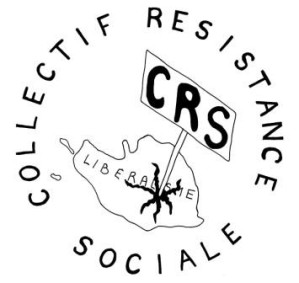 